Makale Başlığı Türkçe (20 pt Arial, bold)Article Title in English (20 pt Arial, bold)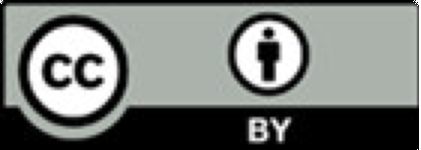 Yazar Adı1, Yazar Adı2 ve Yazar Adı3 (11 pt Arial, bold)1 Bölüm Bir, Kurum Bir, E-posta Bir, ORCID ID Bir (9 pt Arial, normal) 2 Bölüm İki, Kurum İki, E-posta İki, ORCID ID İki (9 pt Arial, normal)3 Bölüm Üç, Kurum Üç, E-posta Üç, ORCID ID Üç (9 pt Arial, normal)ÖzÖrnek metin gösterim amacıyla eklenmiştir. Türkçe özet metin ile değiştiriniz. Özetiniz okuyuculara makalenizin kısa bir özetini vermelidir. Makalenizin içeriğini kısaca açıklamalı ve anahtar terimleri içermelidir. Bilgilendirici, erişilebilir olmalı ve sadece makalenin genel kapsamını değil, aynı zamanda elde edilen ana sonuçları ve alınan sonuçları da belirtmelidir. Özet kendi içinde eksiksiz olmalıdır; tanımlanmamış kısaltmalar içermemeli ve tablo numaraları, şekil numaraları, referanslar veya denklemlere atıfta bulunulmamalıdır. Endeks hizmetlerine doğrudan dahil edilmeye uygun olmalı ve 200 kelimeden fazla olmamalıdır.Anahtar kelimeler: bir, iki, üçAbstractÖrnek metin gösterim amacıyla eklenmiştir. İngilizce özet metin ile değiştiriniz. Özetiniz okuyuculara makalenizin kısa bir özetini vermelidir. Makalenizin içeriğini kısaca açıklamalı ve anahtar terimleri içermelidir. Bilgilendirici, erişilebilir olmalı ve sadece makalenin genel kapsamını değil, aynı zamanda elde edilen ana sonuçları ve alınan sonuçları da belirtmelidir. Özet kendi içinde eksiksiz olmalıdır; tanımlanmamış kısaltmalar içermemeli ve tablo numaraları, şekil numaraları, referanslar veya denklemlere atıfta bulunulmamalıdır. Endeks hizmetlerine doğrudan dahil edilmeye uygun olmalı ve 200 kelimeden fazla olmamalıdır.Key words: one, two, three1. Giriş (Arial, bold, 11 punto)Örnek metin gösterim amacıyla eklenmiştir. Uygun olan yerlerde başlıklar dahil olmak üzere makale metniyle değiştiriniz. Şekiller ve tablolar, uygun şekilde tek veya çift sütun genişliği olabilir. Yayınlama sürecinde, metinde ilk alıntı yapıldıktan sonra sütunların üstüne veya altına yerleştirileceklerdir. Paragraflar arası herhangi bir boşluk bırakılmamalıdır. Yazı genelinde Arial 11 punto yazı tipi tercih edilmelidir. 2. Kavramsal/Kuramsal ÇerçeveÖrnek metin gösterim amacıyla eklenmiştir. Uygun olan yerlerde başlıklar dahil olmak üzere makale metniyle değiştiriniz.3. YöntemÖrnek metin gösterim amacıyla eklenmiştir. Uygun olan yerlerde başlıklar dahil olmak üzere makale metniyle değiştiriniz.3.1 İkinci düzey başlık (Arial, 11 punto, bold, italic)Örnek metin gösterim amacıyla eklenmiştir. Uygun olan yerlerde başlıklar dahil olmak üzere makale metniyle değiştiriniz.3.1.1 Üçüncü düzey başlık (Arial, 11 punto, italic). Üçüncü düzey başlıklardan sonra metin paragraf başı yapmadan başlığa devam etmelidir. 4. BulgularÖrnek metin gösterim amacıyla eklenmiştir. Uygun olan yerlerde başlıklar dahil olmak üzere makale metniyle değiştiriniz.5. TartışmaÖrnek metin gösterim amacıyla eklenmiştir. Uygun olan yerlerde başlıklar dahil olmak üzere makale metniyle değiştiriniz..6. Sonuç ve ÖnerilerÖrnek metin gösterim amacıyla eklenmiştir. Uygun olan yerlerde başlıklar dahil olmak üzere makale metniyle değiştiriniz..TeşekkürYazar/Yazarlar, bu çalışmanın gerçekleştirilmesinde katkısı olan … kişilere/kurumlara teşekkür etmektedir.FonBu çalışmanın gerçekleştirilmesinde herhangi bir fondan faydalanılmamıştır.NotMakalede kullanılan “APA” kavramı Amerika Psikoloji Birliği’ni temsil etmektedir.Örnek metin gösterim amacıyla eklenmiştir. Uygun olan yerlerde başlıklar dahil olmak üzere makale metniyle değiştiriniz.Bu araştırma için Etik İzin, … tarihinde … kurulundan alınmıştır.Kaynaklar (APA’ya göre olmalıdır.)Soyadı, A. Soyadı, B. ve Soyadı, C (2015). Çalışmanın Başlığı. Akademik Dergi Adı, 3(7), 23-45.Soyadı, A. Soyadı, B. ve Soyadı, C (2015). Kitabın Adı. Yayınevi.Yazar Biyografisi/BiyografileriAdı Soyadı, Dr., XXX Üniversitesi Sosyal Hizmet Bölümünde öğretim üyesi olarak çalışmaktadır. Çocuk koruma, sosyal hizmet eğitimi, sosyal hizmet araştırması gibi konularda çalışmalar yapmaktadır.Adı Soyadı, Dr., XXX Üniversitesi Sosyal Hizmet Bölümünde öğretim üyesi olarak çalışmaktadır. Çocuk koruma, sosyal hizmet eğitimi, sosyal hizmet araştırması gibi konularda çalışmalar yapmaktadır.